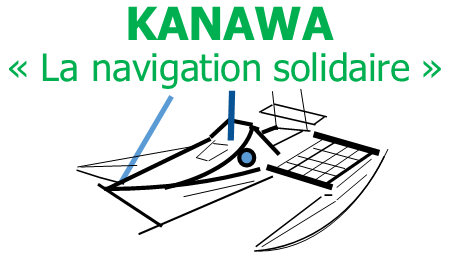 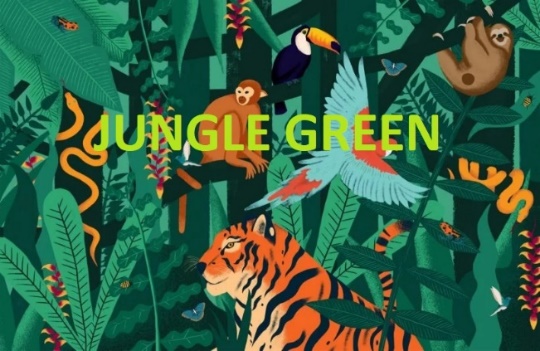 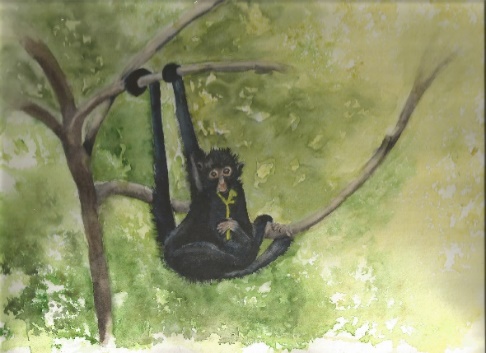 Association d’intérêt général à but non lucratif n°W174002798 – APE 9499Z29 avenue des nonnes 17132 Meschers/GirondeVous avez à cœur de soutenir la construction du refuge pour animaux orphelins de chasse en Guyane sur le haut-Maroni, deux possibilités : Adhérer à notre association pour 20 € (un tee-shirt offert)Participer à nos programmes de volontariat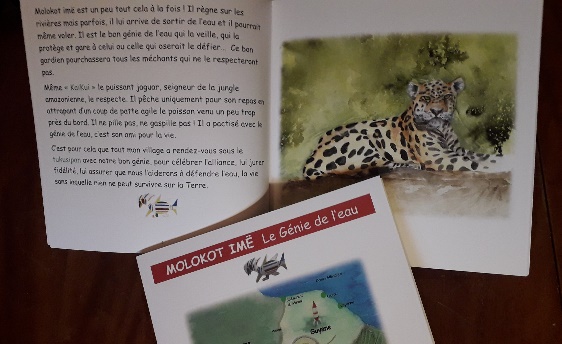 Achat en ligne sécurisé : Cliquer sur le lien  Nous aider — "Kanawa" navigation solidaire (kanawa-littoral.org)Vous voulez nous aider sur place et effectuer un séjour en GuyaneOu rejoindre en volontariat nos guides «Tharus » dans la jungle du Teraï au NépalVous êtes une entreprise et vous voulez valoriser votre image en communiquant à travers la navigation solidaire de notre trimaran « Kanawa » sur le littoral charentais-maritime,Contactez nous : junglegreen17@gmail.comNota : Tout don est défiscalisable à hauteur de 66 % Ils nous font confiance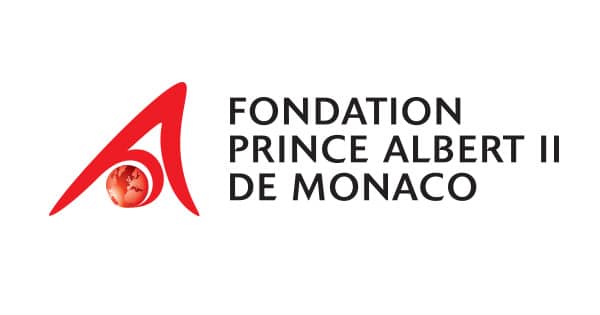 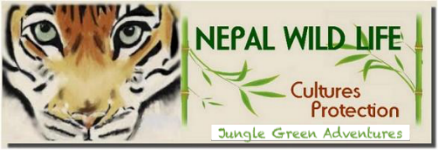 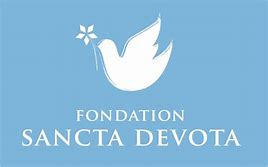 